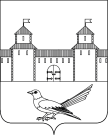 от 10.08.2016 № 1406-пО порядке и сроках оплаты муниципальных контрактов, заключаемых Управлением жилищно-коммунального хозяйства администрации Сорочинского городского округа в 2016 годуВ соответствии с Федеральным законом от 05.04.2013 №44-Ф3 «О контрактной системе в сфере закупок товаров, работ, услуг для обеспечения государственных и муниципальных нужд», статьями 32, 35, 40 Устава муниципального образования Сорочинский городской округ Оренбургской области, решением Сорочинского городского совета от 24.12.2015 №51 «О возложении на Администрацию Сорочинского городского округа Оренбургской области полномочий на определение поставщиков (подрядчиков, исполнителей) в сфере закупок товаров, работ, услуг для обеспечения муниципальных нужд муниципального образования Сорочинский городской округ Оренбургской области и утверждении порядка взаимодействия заказчиков с уполномоченным органом», постановлением администрации Сорочинского городского округа от 01.07.2016 № 1047-п «Об утверждении порядка принятия решения о заключении муниципальных контрактов на выполнение работ, оказание услуг на срок, превышающий срок действия утвержденных лимитов бюджетных организаций», администрация Сорочинского городского округа Оренбургской области постановляет:          1. Управлению жилищно-коммунального хозяйства администрации Сорочинского городского округа:          1.1.   Осуществить в срок до 30.09.2016: - закупку для муниципальных нужд на проектные работы по объекту: Строительство котельной мощностью 350кВт по улице Октябрьская 28 «К» в поселке Октябрьский Сорочинского городского округа Оренбургской области, со сроком оплаты до 31.12.2017 года;- закупку для муниципальных нужд на проектные работы по объекту: Строительство котельной мощностью 500кВт по улице Юбилейная 5 «К» в поселке Родинский Сорочинского городского округа Оренбургской области, со сроком оплаты до 31.12.2017 года;           1.2.  Предусмотреть расходы в 2016-2017 годах на оплату проектных работ по муниципальным контрактам, заключенным в 2016 году, в размере, согласно приложению №1, за счет местного бюджета по объектам: - Строительство котельной мощностью 350кВт по улице Октябрьская 28 «К» в поселке Октябрьский Сорочинского городского округа Оренбургской области;- Строительство котельной мощностью 500кВт по улице Юбилейная 5 «К» в поселке Родинский Сорочинского городского округа Оренбургской области.2. Поручить организацию исполнения настоящего постановления начальнику Управления жилищно-коммунального хозяйства администрации Сорочинского городского округа Михалкину Е.В.3. Возложить контроль за исполнением настоящего постановления на первого заместителя главы администрации городского округа по оперативному управлению муниципальным хозяйством Богданова А.А.4. Настоящее постановление вступает в силу после официального опубликования и подлежит размещению на портале муниципального образования Сорочинский городской округ.Глава муниципального образования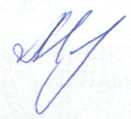 Сорочинский городской округ                                                                      Т.П. Мелентьева Разослано: в дело, прокуратуре, Управление ЖКХ, Управление финансов.Приложение №1 к постановлениюадминистрации Сорочинского городского округаот 10.08.2016 № 1406-пПЕРЕЧЕНЬРабот, планируемых к финансированию в 2016-2017 годахГлава муниципального образованияСорочинский городской округ                                                                      Т.П. МелентьеваАдминистрация Сорочинского городского округа Оренбургской областиП О С Т А Н О В Л Е Н И ЕНаименование работСумма всего(руб.)Оплата, руб.Оплата, руб.Наименование работСумма всего(руб.)2016год2017годПроектные работы по объекту: Строительство котельной мощностью 350кВт по улице Октябрьская 28 «К» в поселке Октябрьский Сорочинского городского округа Оренбургской области427338,25213669,125213669,125Проектные работы по объекту: Строительство котельной мощностью 500кВт по улице Юбилейная 5 «К» в поселке Родинский Сорочинского городского округа Оренбургской области444838,25222419,125222419,125